Genetic Dissection of Growth Traits in a Unique Chicken Advanced Intercross LineYuzhe Wang1,2†, Lina Bu2†, Xuemin Cao2, Hao Qu3, Chunyuan Zhang2, Jiangli Ren2, Zhuolin Huang2, Yiqiang Zhao2, Chenglong Luo3*, Xiaoxiang Hu2*, Dingming Shu3, Ning Li21. College of Animal Science and Technology, China Agricultural University, Beijing 100193, China2. State Key Laboratory of Agrobiotechnology, College of Biological Sciences, China Agricultural University, Beijing 100193, China3. State Key Laboratory of Livestock and Poultry Breeding, Guangdong Key Laboratory of Animal Breeding and Nutrition, Institute of Animal Science, Guangdong Academy of Agricultural Sciences, Guangzhou 510640, China† These authors have contributed equally to this work.* Corresponding author: Xiaoxiang Hu, Email: huxx@cau.edu.cn.Chenglong Luo, Email: chenglongluo1981@163.comSupplementary Figure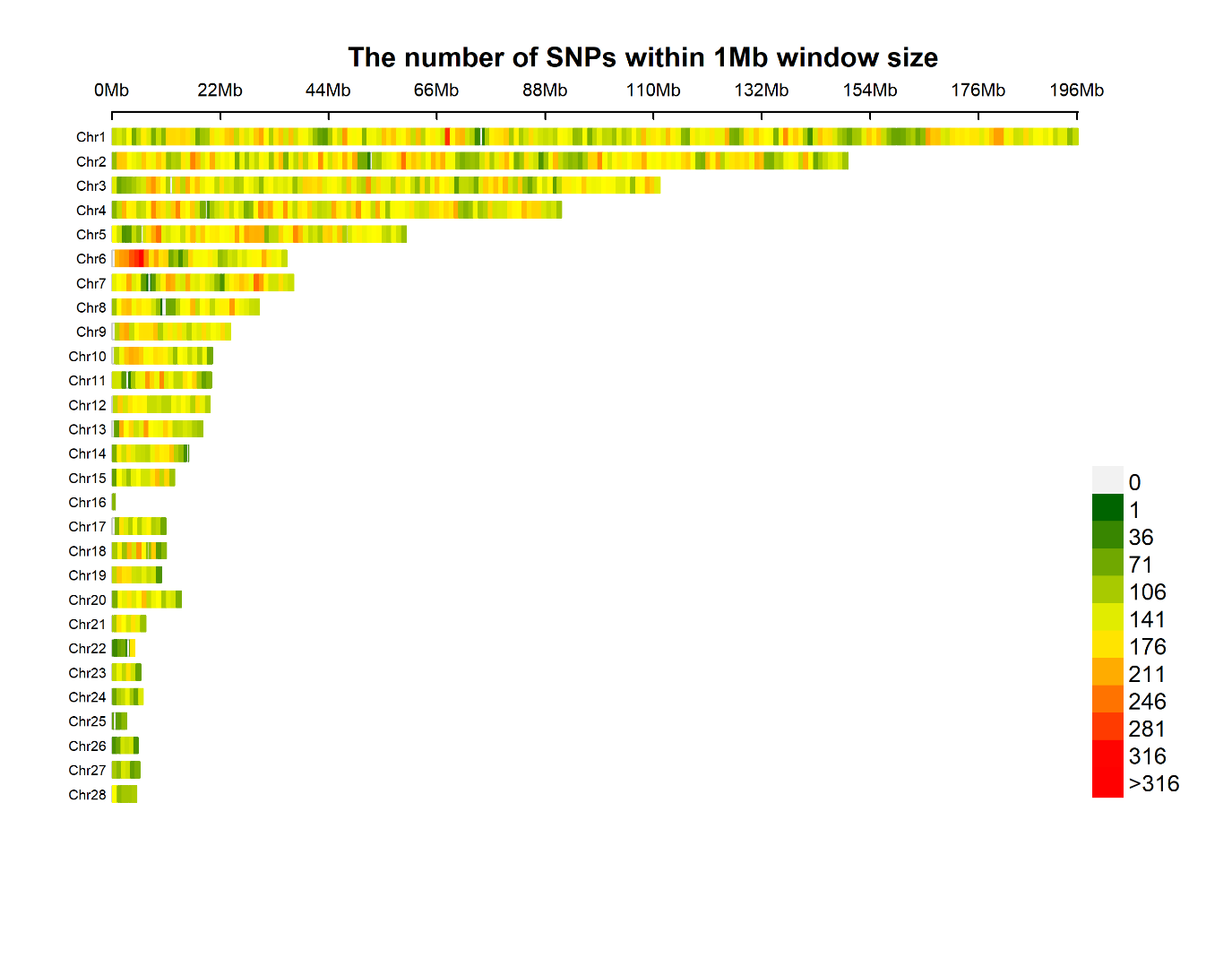 Supplementary Figure 1 Chromosome-wise SNP density in the GBS panel in physical distance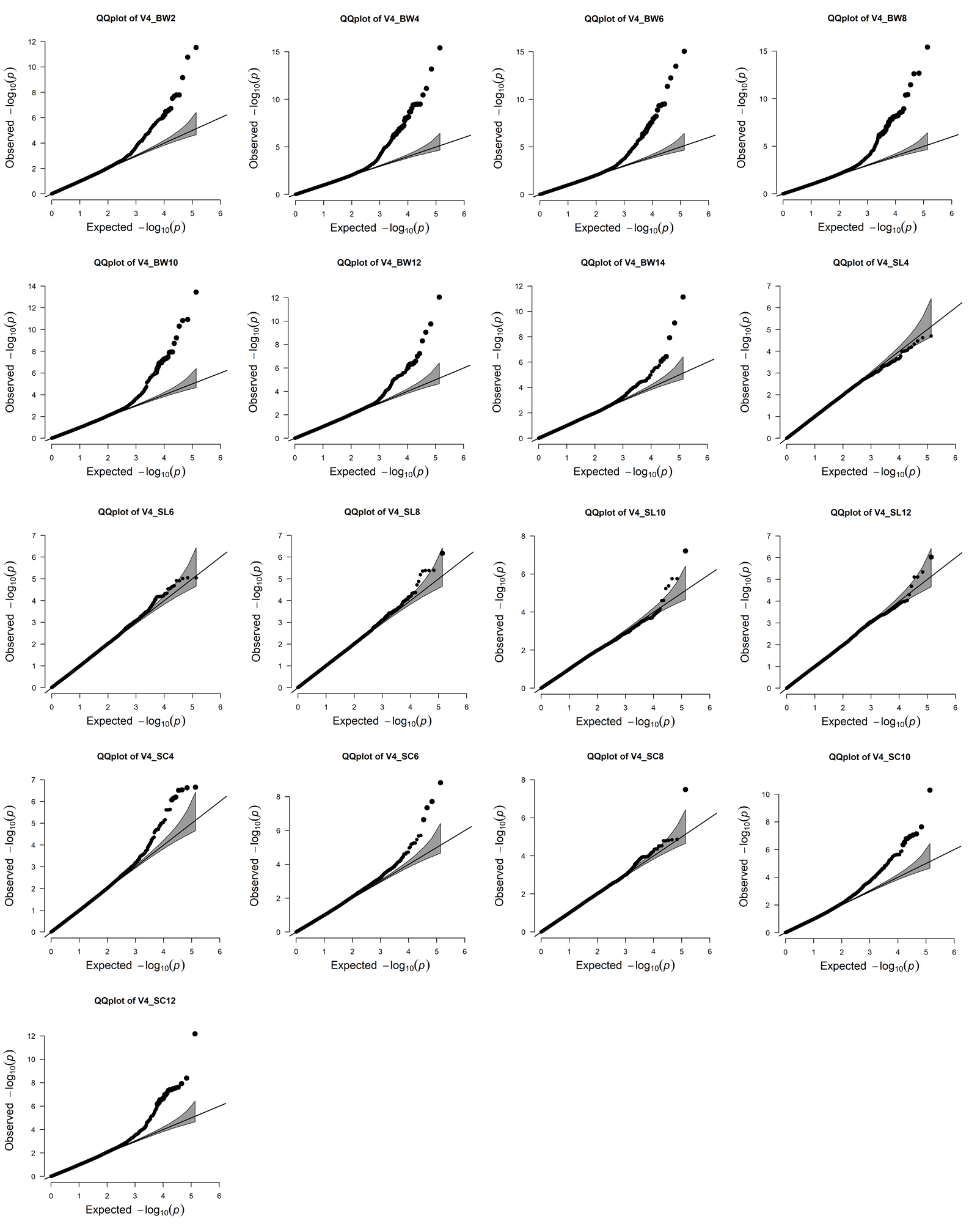 Supplementary Figure 2 Quantile-quantile (Q-Q) plot of all 17 traits 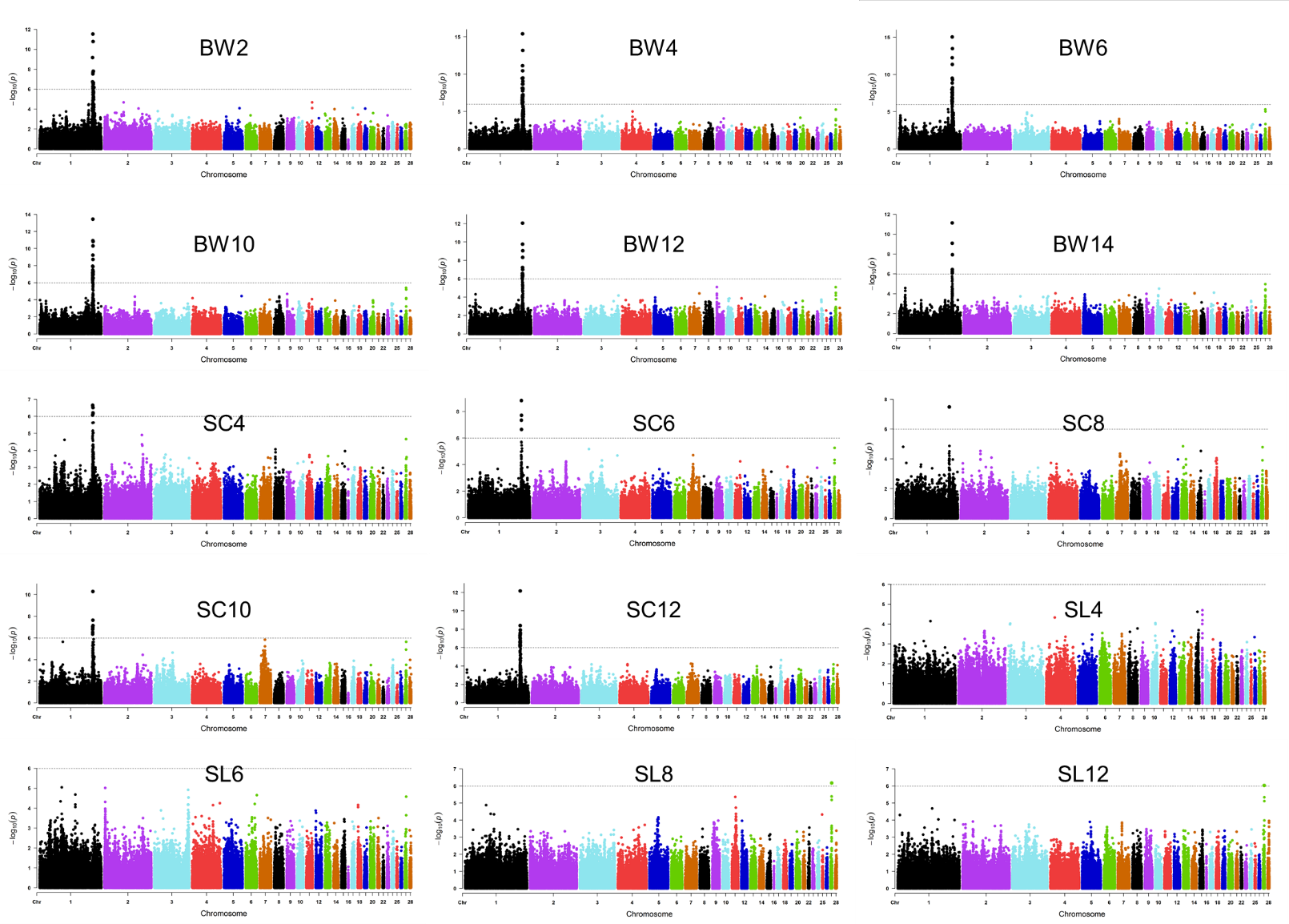 Supplementary Figure 3 The Manhattan plots for 15 traits. Phenotypes including BW2 to BW6, BW10 to BW14, SC4 to SC12, SL4 to SL8 and SL12. The genome-wide 5% significance threshold -log10P was 5.99.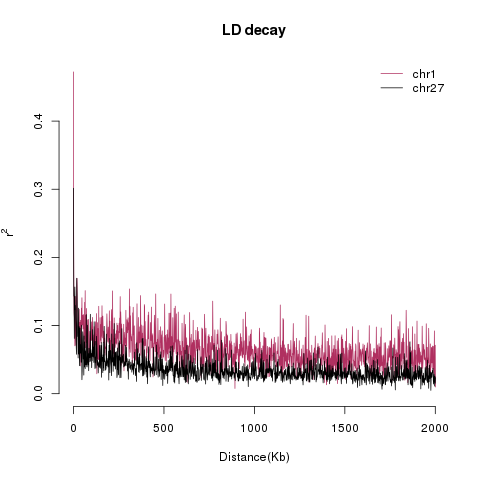 Supplementary Figure 4 LD decay near two QTL interval. The red line represents the LD pattern of GGA1: 168-171 Mb (543 SNPs) and the black line represents the LD pattern of GGA27: 2.16-5.16 Mb (391 SNPs).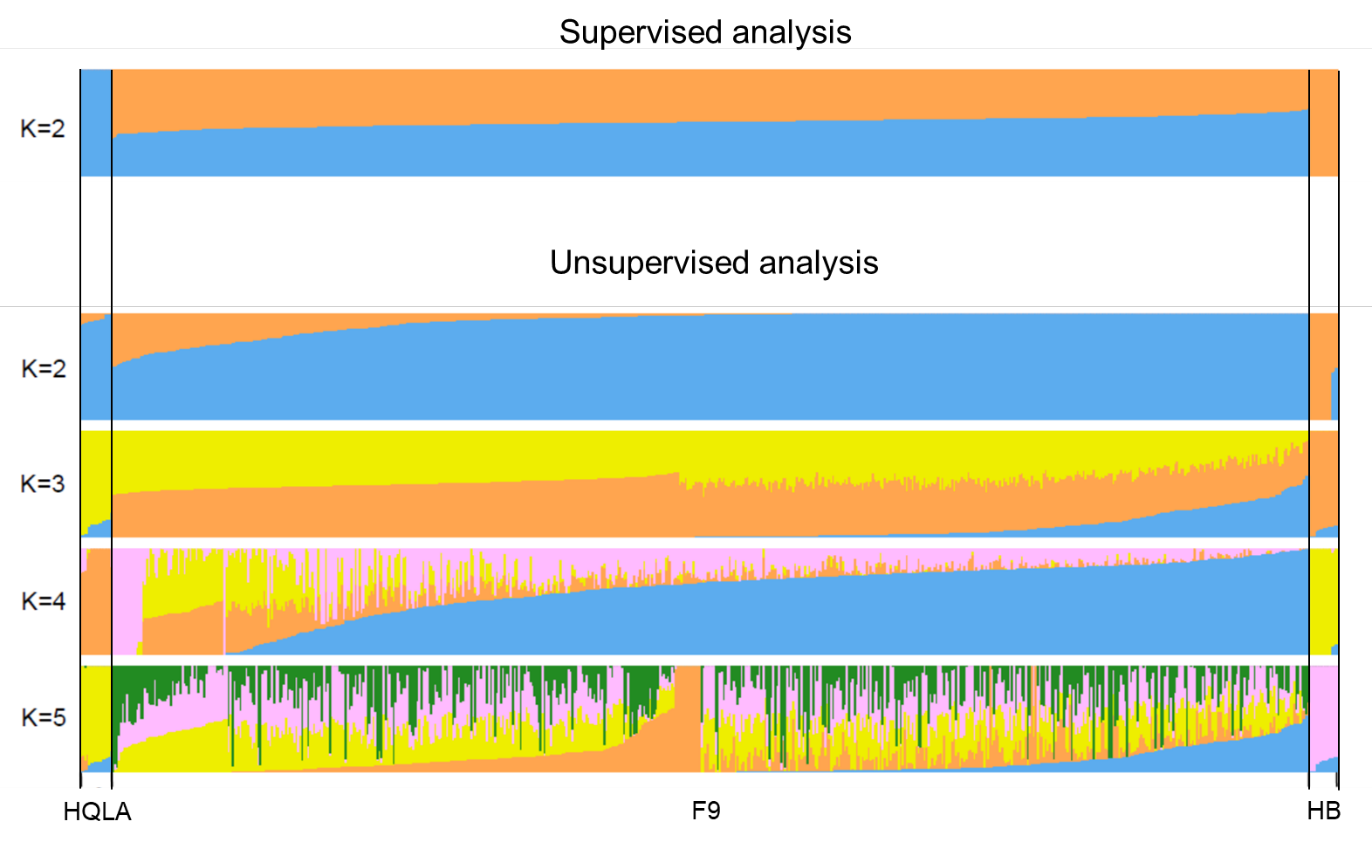 Supplementary Figure 5 Analysis of population structure of F0 and F9. Supervised analysis showed that all F9 individuals were clustered in the middle of the two founders. Unsupervised analysis showed K=3 is the best model that consistent with the breeding process of HQLA and F9 cross.